TOWN OF PATAGONIA CITIZENS COMPLAINT FORM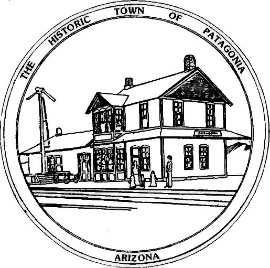 COMPLAINANT INFORMATIONName:DOB:Phone #:Home Address:City:State:Zip:Business Address:City:State:Zip:WHERE COMPLAINT ISSUE IS LOCATED AND EXPLANATION OF CIRCUMSTANCES:Date:Time:COMPLAINANT ADVISEMENT OF FALSE REPORTINGI am willing to submit a written complaint, and understand and certify that the facts I am presenting are true and correct, and fully understand that allegations that are proven to be FALSE could be prosecuted under Arizona Revised Statute 13-2907.01.A, False Reporting to Law Enforcement.Signature: ________________________Witness:   ________________________Dated:______Dated: _____20___20___Time: ________Time: ________